Отчет о проведенном проектеРабота над проектом: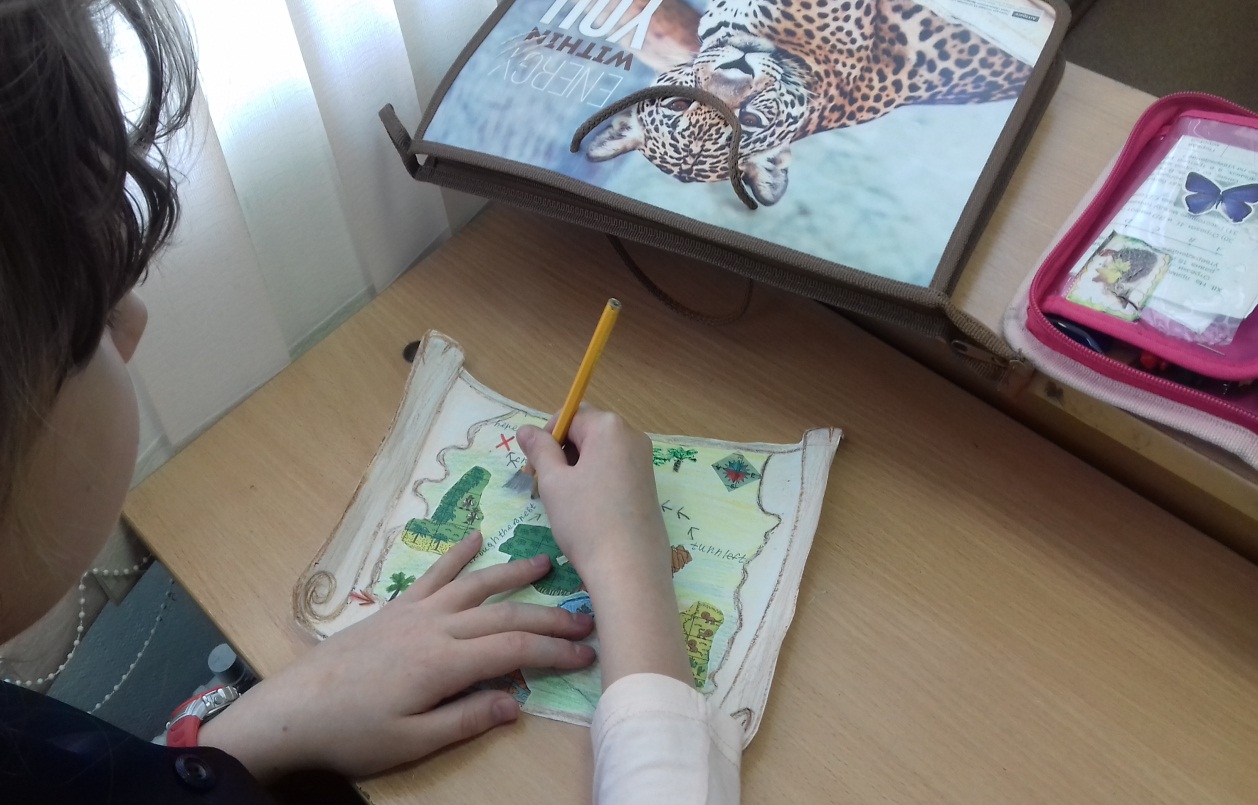 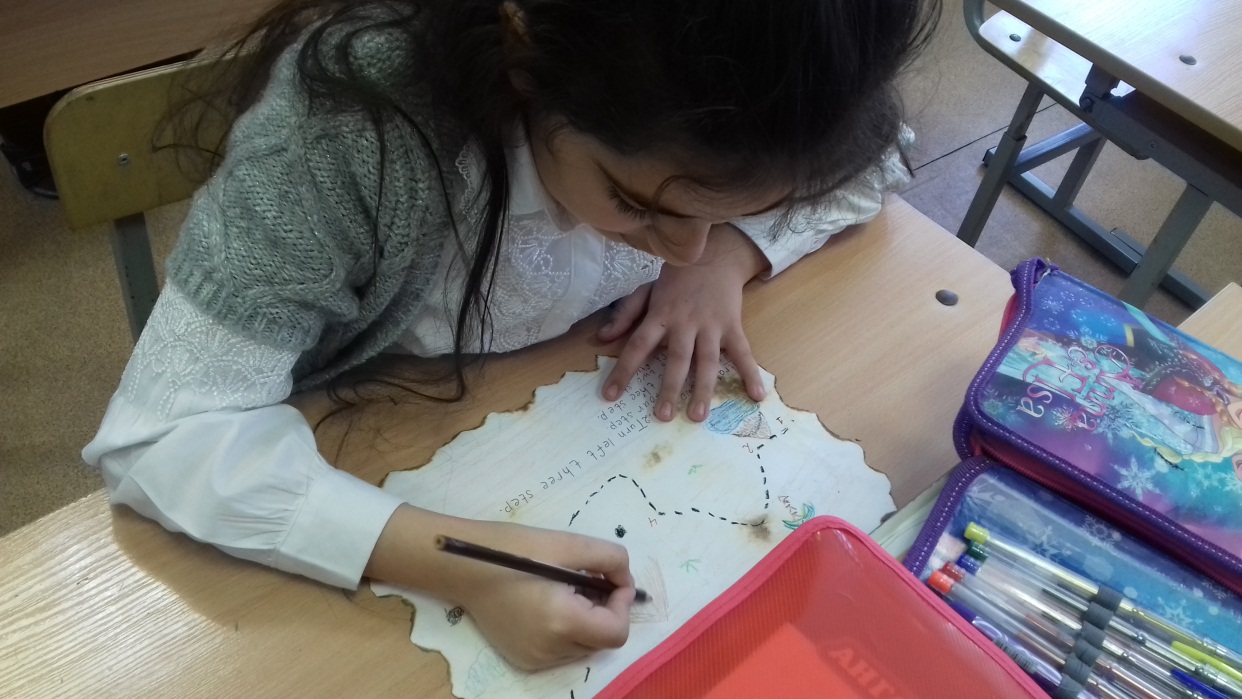 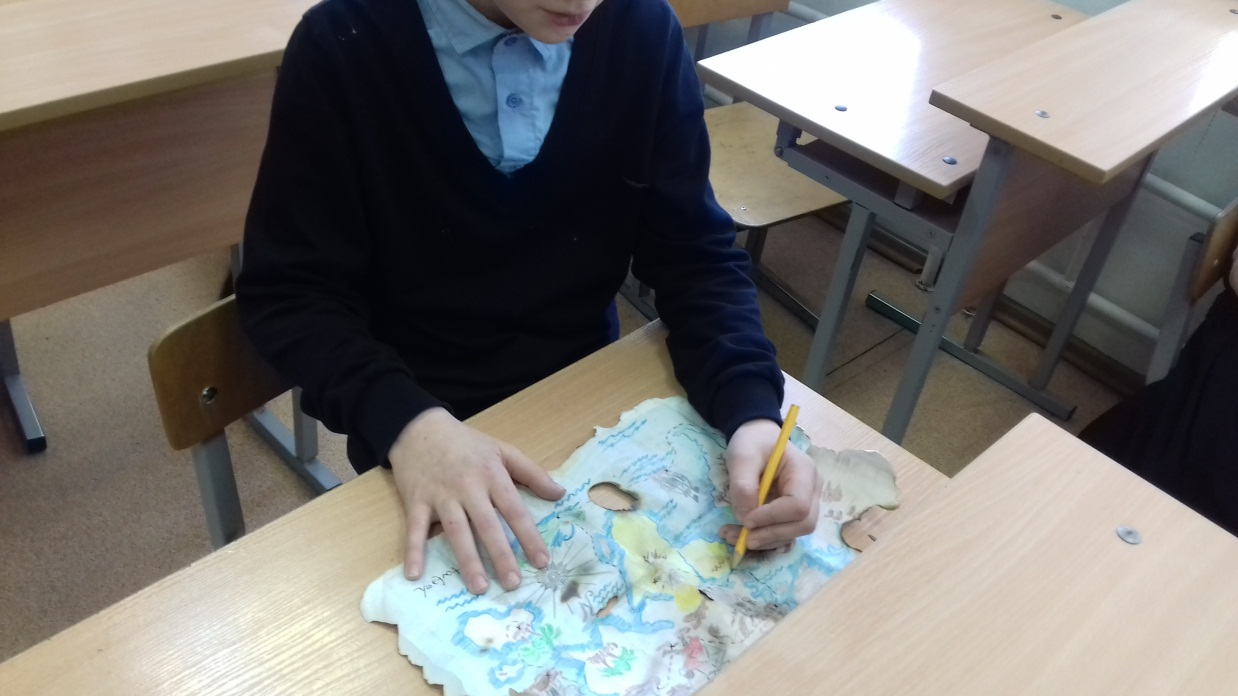 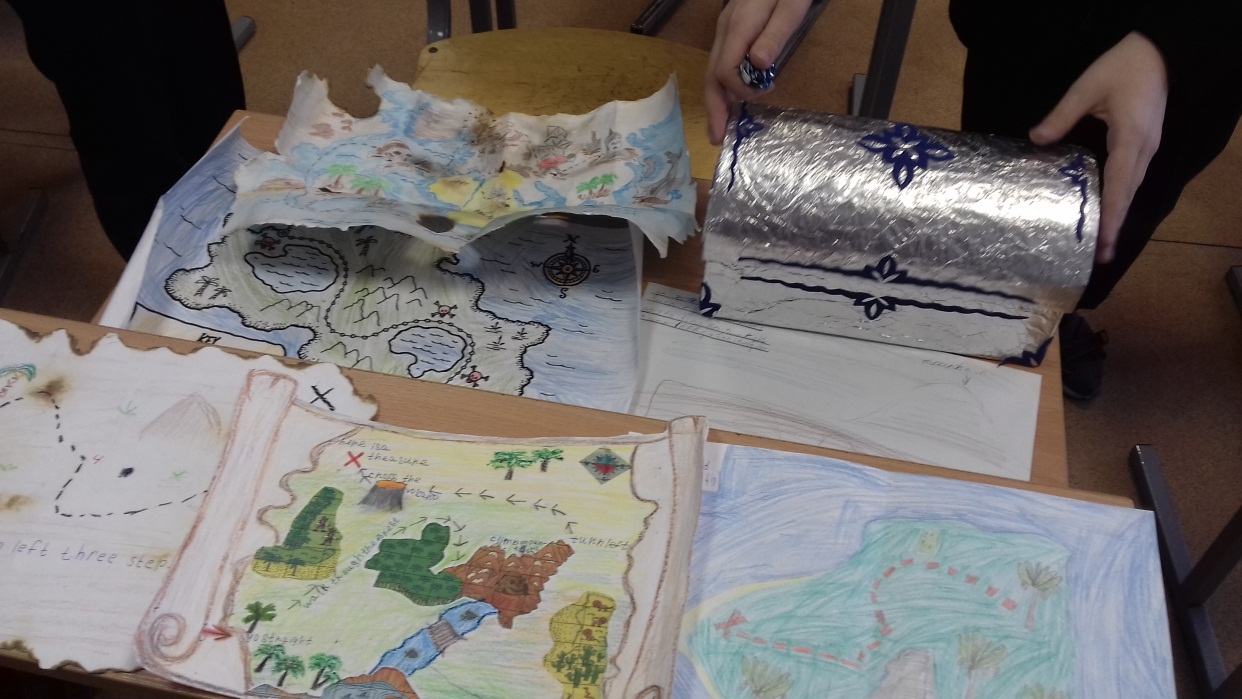 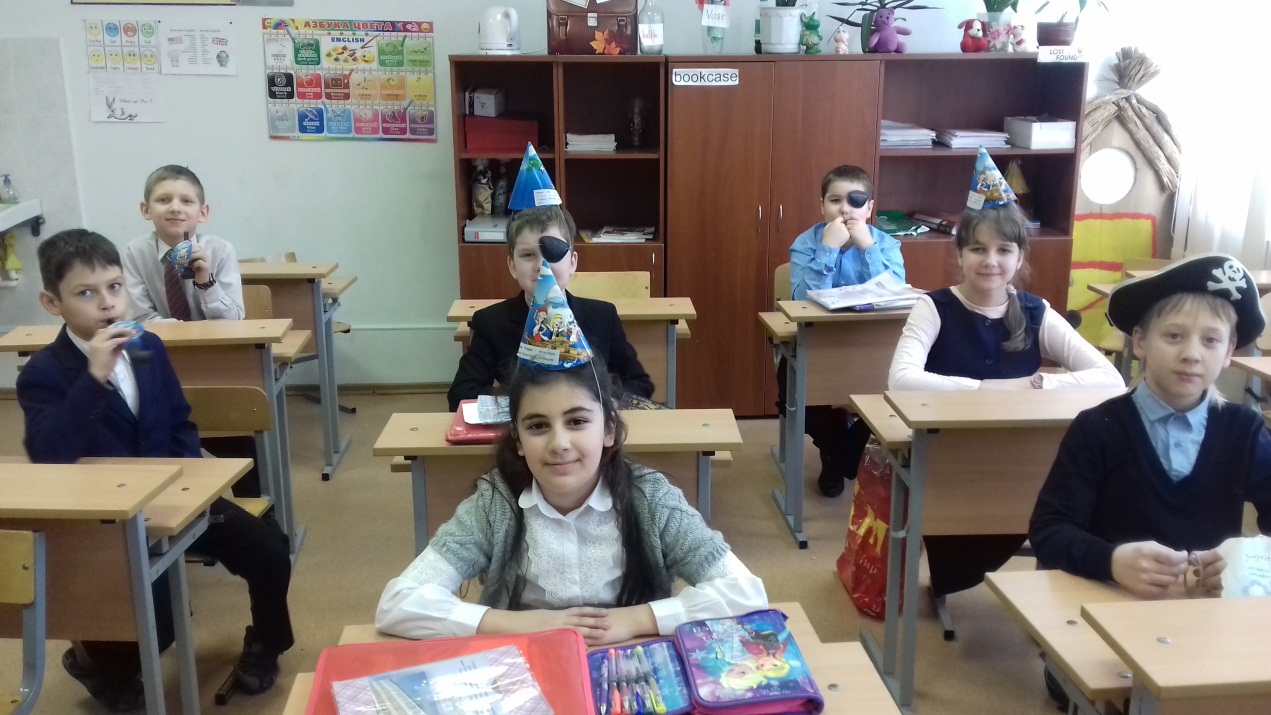 Презентация проекта: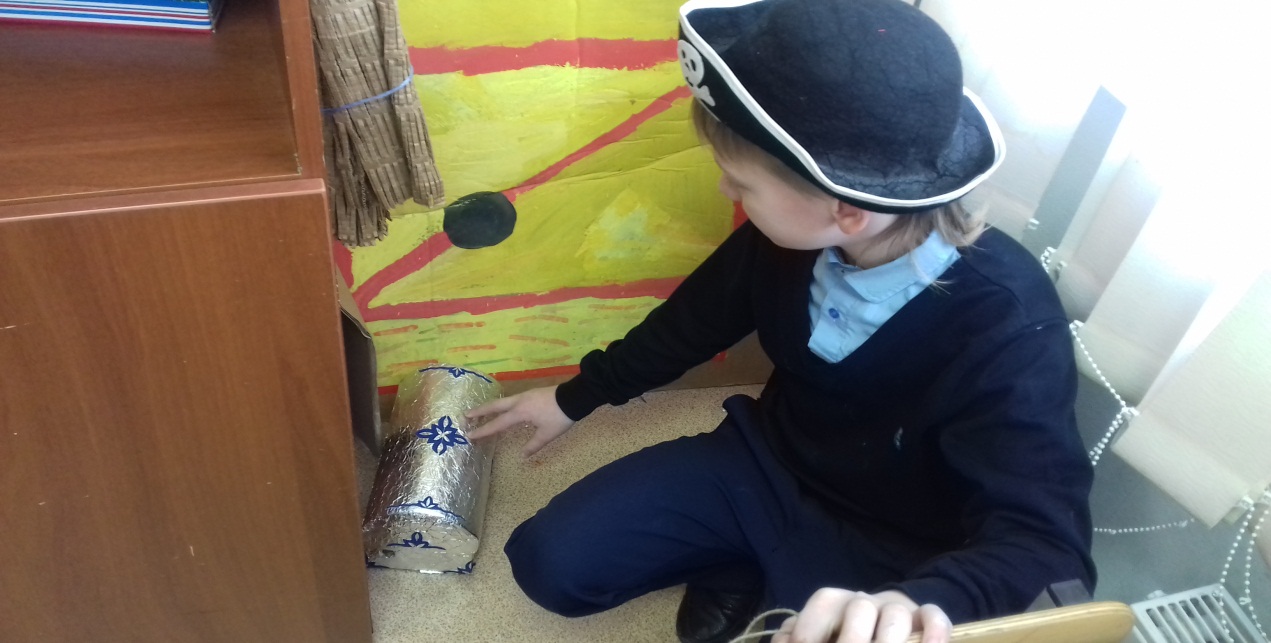 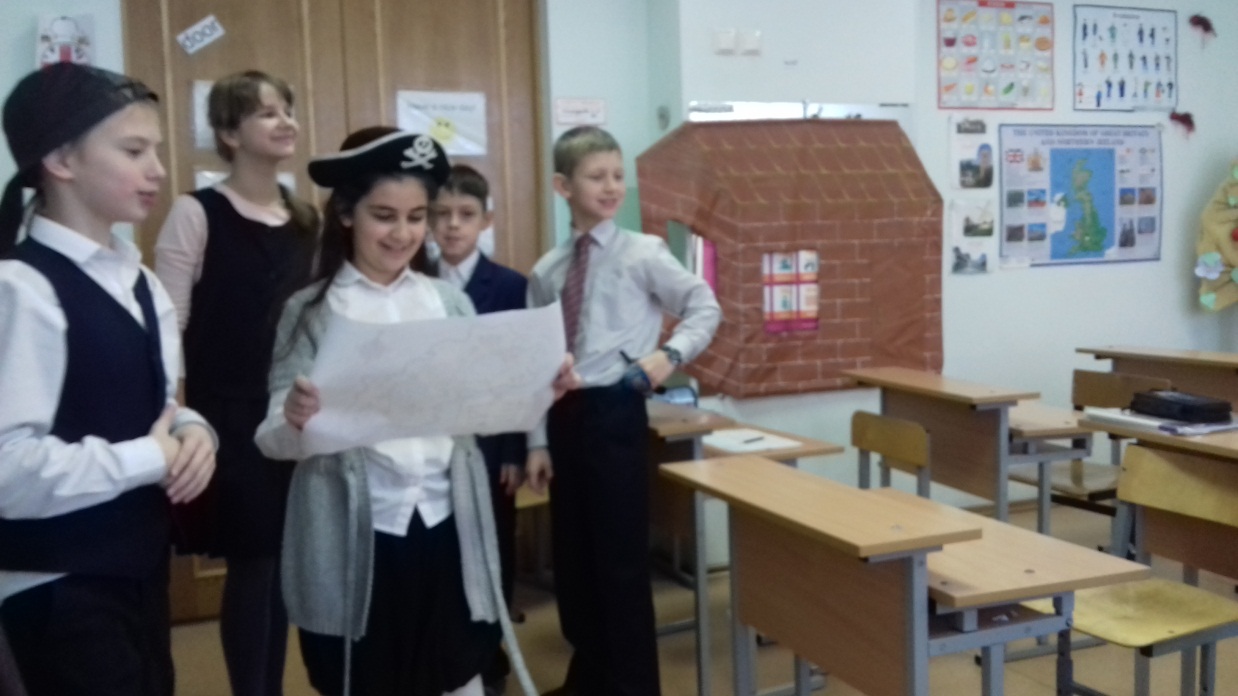 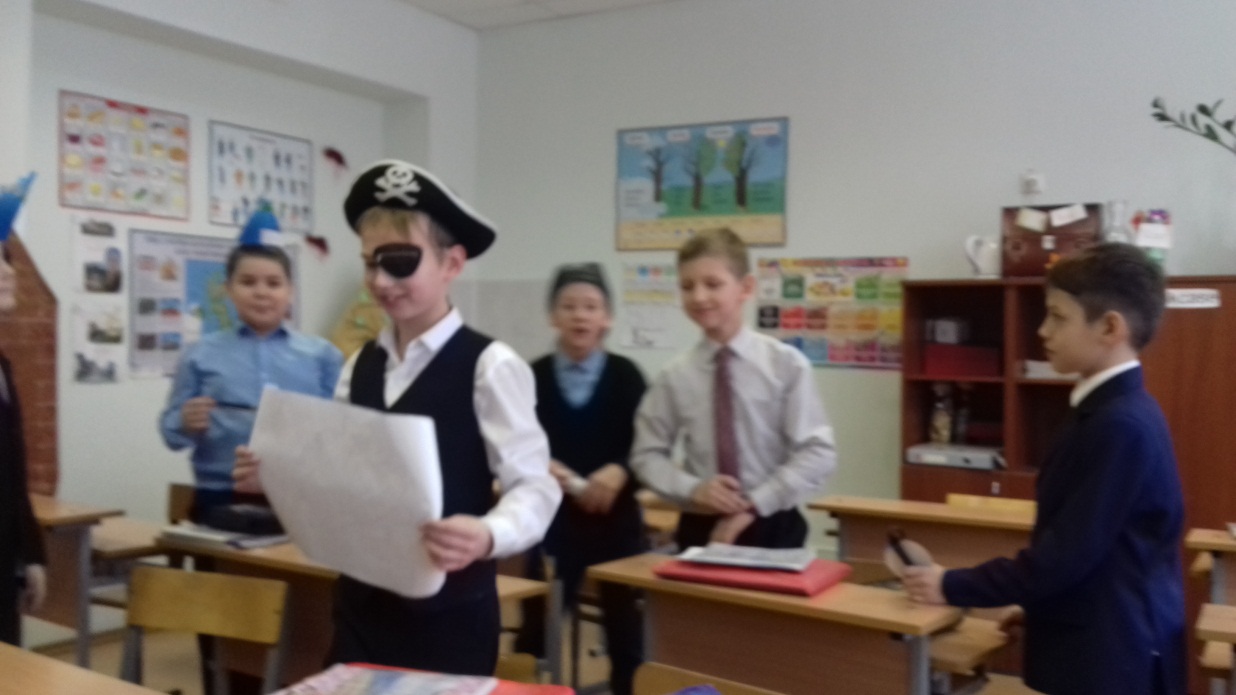 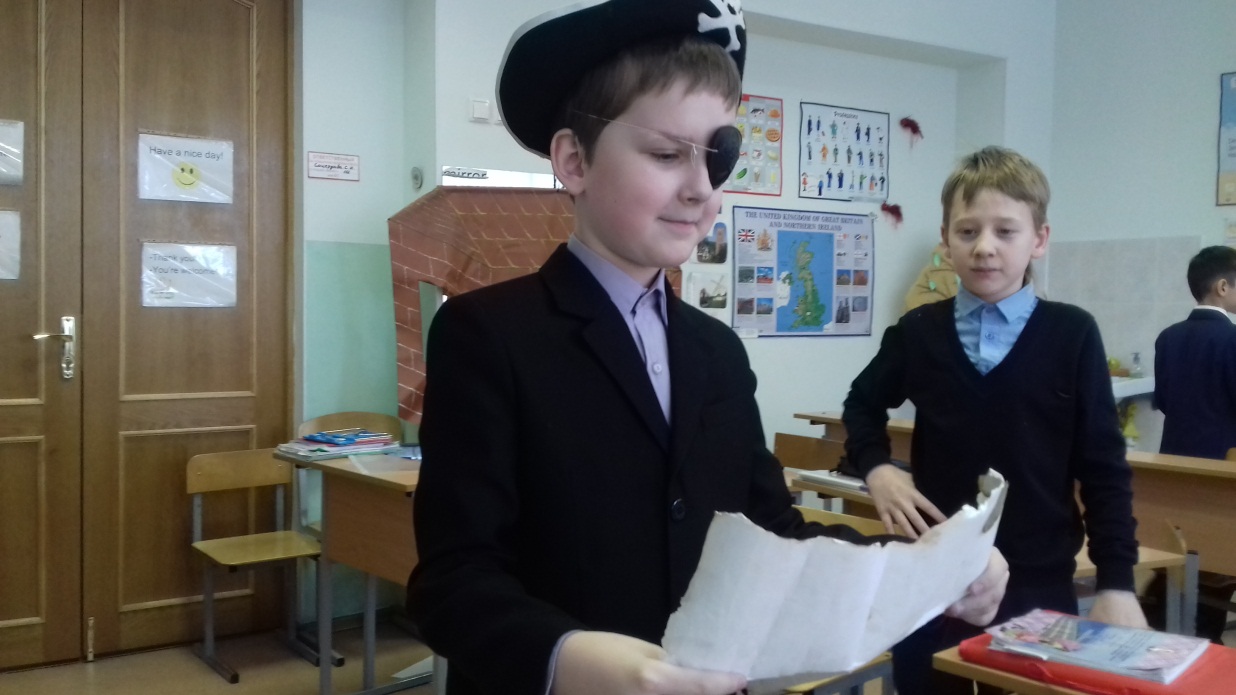 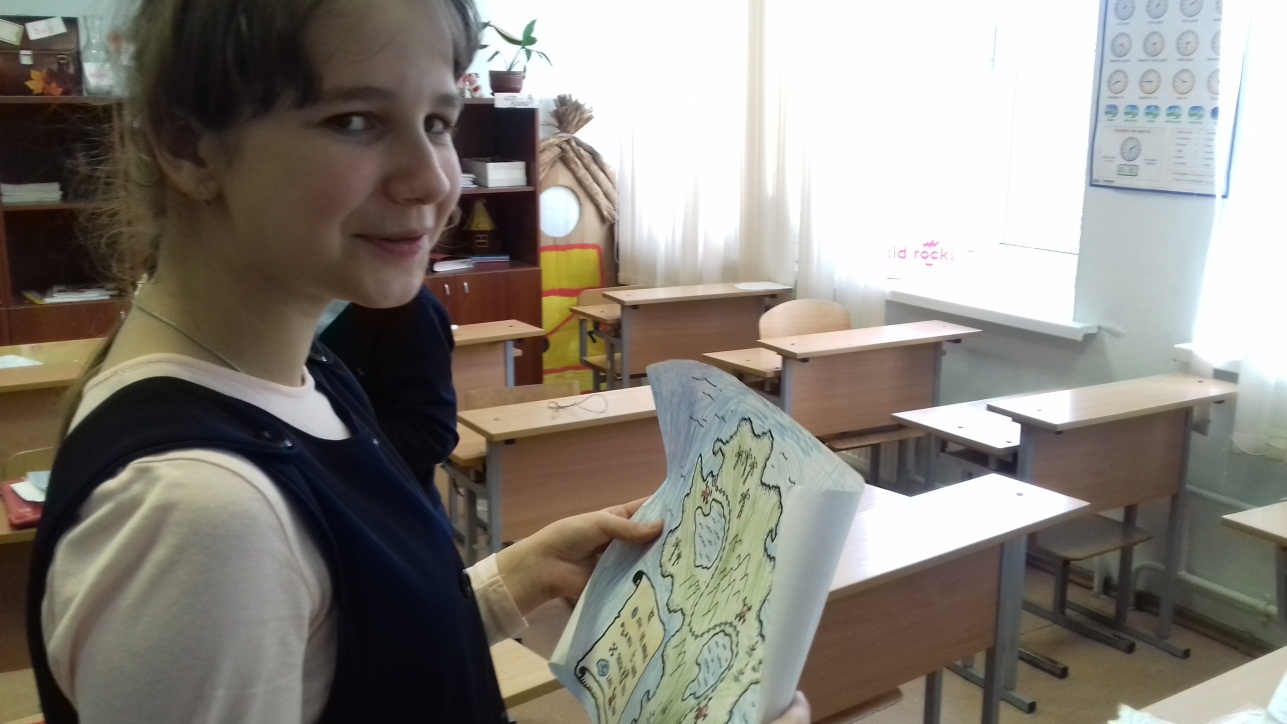 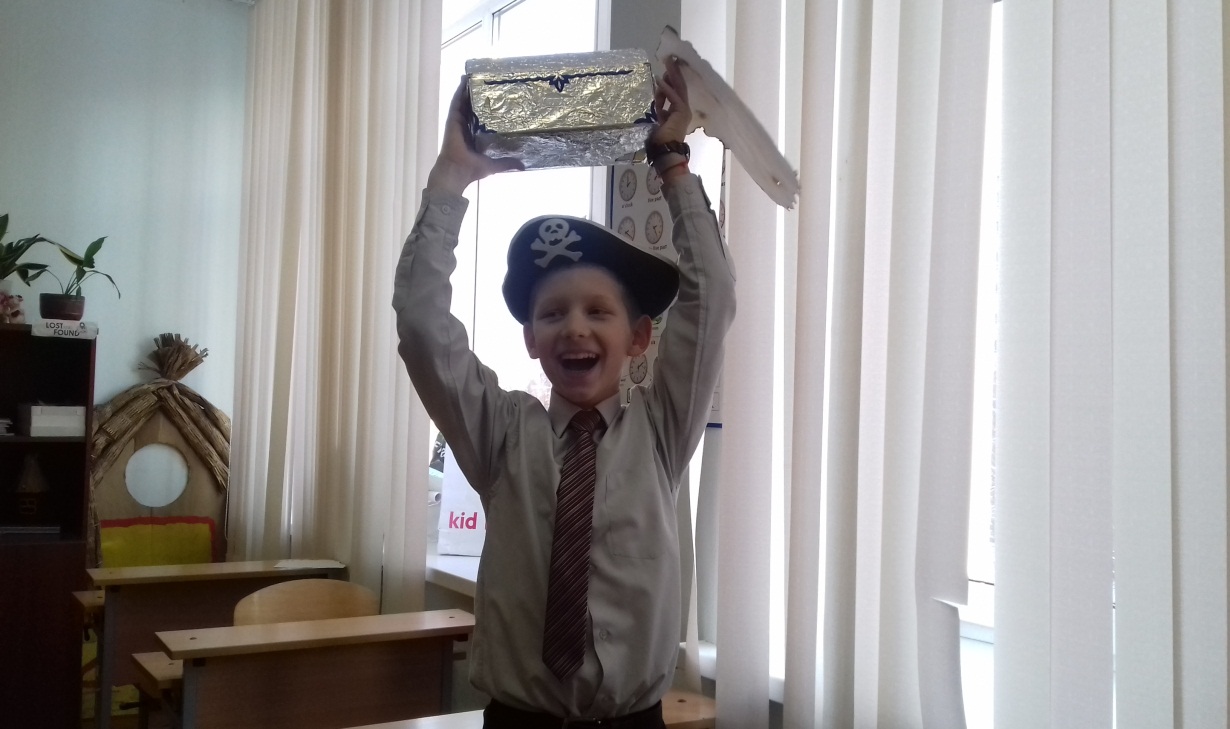 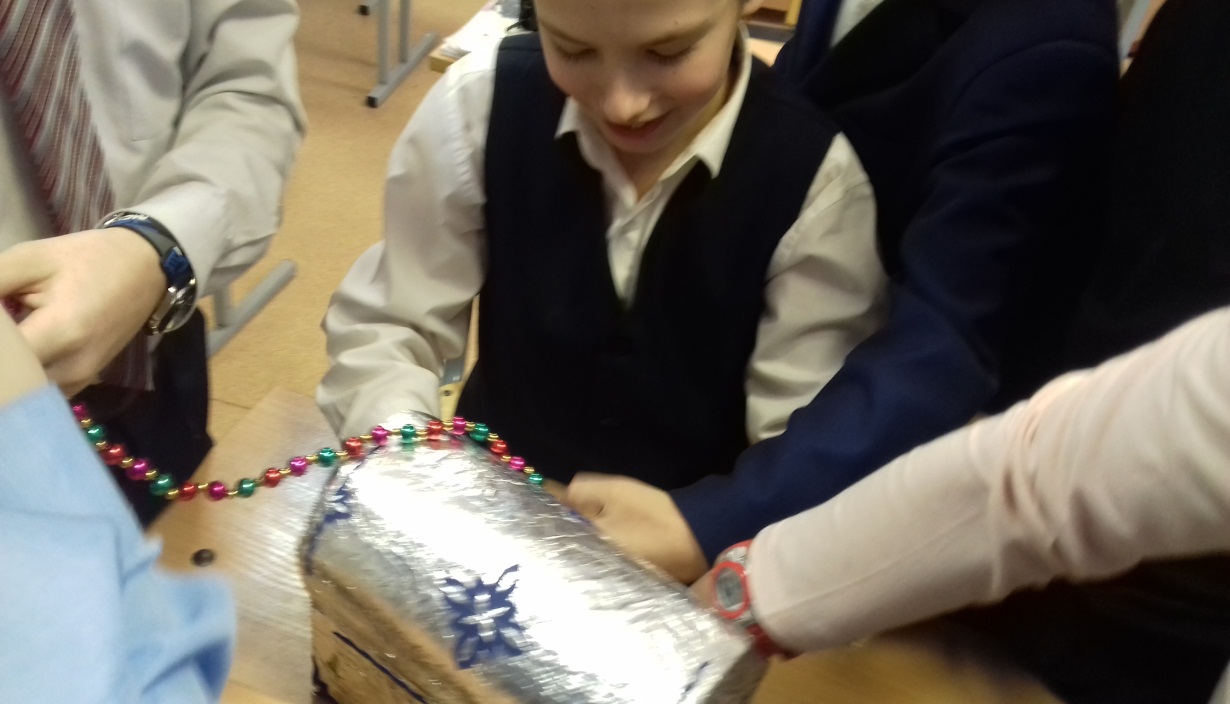 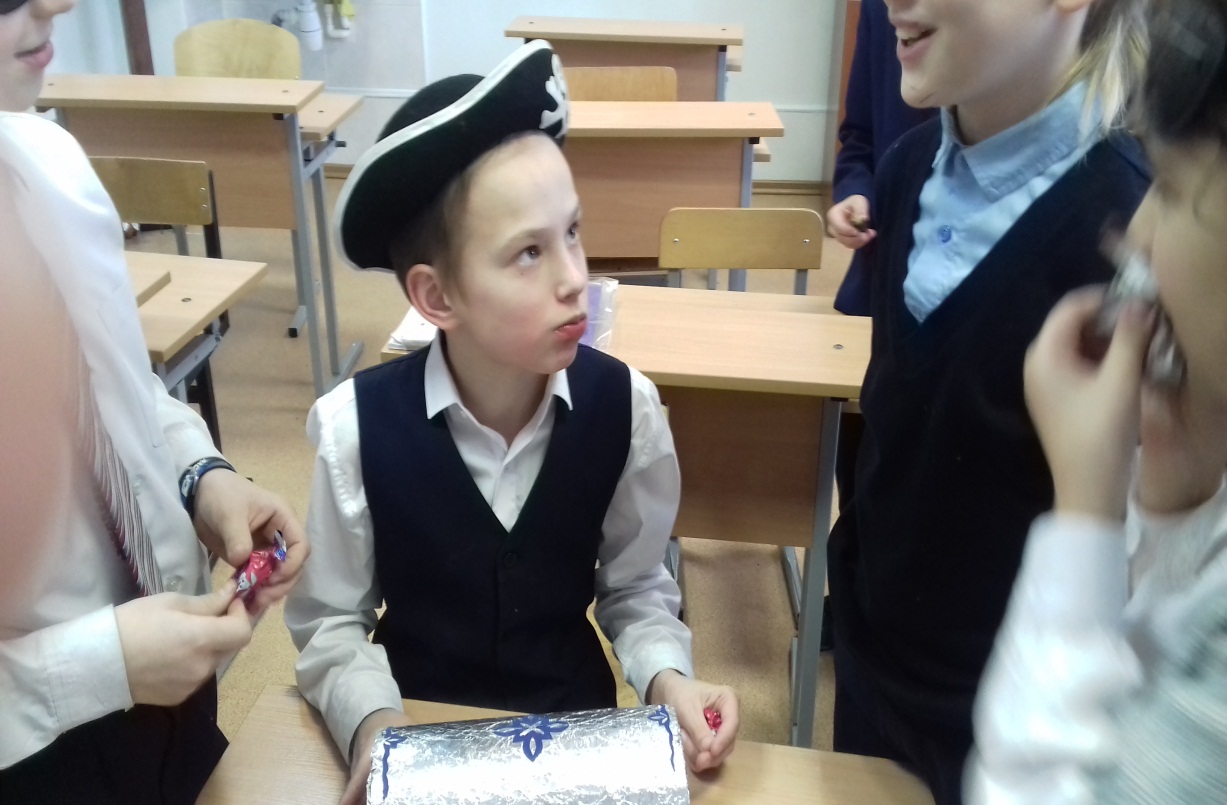 Название проектаОстров СокровищThe Treasure IslandДата проведения29.01.2018 г.Участники проектаУчащиеся 4 Б классаРуководители проектаШарыгина Екатерина БорисовнаТип проектаИгровой (приключенческий) проектЦель проектаРазвивать навыки владения устной речью.Введение новой и закрепление ранее изученной лексики по теме «Направления», «Команды»Предоставить детям возможность проявить свои способности.Способствовать воспитанию чувства уважения к одноклассникам, желанию общаться в коллективе, дружить, поддерживать и помогать друг другу в работе, совместно решать общие задачи.Задачи проектаСтимулирование интереса к изучению английского языка. Формирование позитивного отношения к учебе и работе в детском коллективе. Развитие диалогической речи. Отработка произнесения и понимания команд на английском языке.Учебные дисциплины, участвующие в проектеАнглийский языкЭтапы проектаКраткое описание деятельность участников проекта1. ПодготовительныйНа уроке английского языка детям было предложено придумать  квест, нарисовать карту Острова Сокровищ с зарытым кладом и отправиться на поиски пиратских сокровищ.2. ПланированиеДети сами выбрали тип карты и ее оформление. Также они решили, что именно из декораций, костюмов и вспомогательных средств им будет необходимо для реализации проекта. Совместно с учителем составили план работы и приступили к выполнению.3. Работа над проектомНа одном из уроков дети самостоятельно изготовили карты с планом острова. Подготовили письменные указания для поиска сокровищ. Дома дети подготовили костюмы и декорации.4. Презентация проектаНа уроке английского языка 29.01.2018 г. участники проекта одели  костюмы пиратов, приготовили декорации, выбрали ведущих, спрятали сундук с сокровищами. Поочередно дети по-английски давали инструкции по поиску сокровищ, а ведущий выполнял команды детей. Если он правильно их понимал и выполнял, то он находил спрятанный сундук с сокровищами. В ответ на правильно выполненную команду дети по-английски подбадривали друг друга. Приятным сюрпризом для детей были конфеты, спрятанные в сундуке с сокровищами.Презентация проекта прошла в комфортной и дружеской обстановке.5. РефлексияДети получили возможность в форме квеста повысить свою речевую активность, узнать новые слова и выражения, делать выводы и повысить интерес к изучаемому языку.